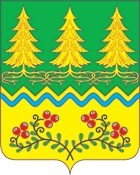 О внесении изменений в постановление Администрации сельское поселение Сергино от 06.03.2017 №27 Об утверждении муниципальной программы «Энергосбережение и повышение энергетической эффективности на территории муниципального образования сельское поселение Сергино на период 2017 - 2020 годы»В целях  приведения в соответствие с Федеральным законом от 05.04.2013 N 44-ФЗ (ред. от 29.07.2017) "О контрактной системе в сфере закупок товаров, работ, услуг для обеспечения государственных и муниципальных нужд" нормативных правовых актов администрации сельское поселение Сергино:	1. Внести в муниципальную программу «Энергосбережение и повышение энергетической эффективности на территории муниципального образования сельское поселение Сергино на период 2017 - 2020 годы», утвержденную постановлением Администрации сельское поселение Сергино от 06.03.2017 №27  (далее – Программа) следующие изменения:	1.1. абзац 8 радела 1 Программы изложить в следующей редакции:«обязаны осуществлять закупку товара, работы, услуги для обеспечения государственных или муниципальных нужд с учетом требований энергетической эффективности товаров, работ, услуг для обеспечения государственных или муниципальных нужд.»2. Обнародовать настоящее постановление посредством размещения в информационно-телекоммуникационной сети Интернет на официальном сайте муниципального образования сельское поселение Сергино по адресу: www.admsergino.ru., а также разместить на информационных стендах администрации.	3. Контроль за выполнение постановления оставляю за собой.Глава сельского поселения Сергино                               О.В. ГребенниковАДМИНИСТРАЦИЯСЕЛЬСКОГО ПОСЕЛЕНИЯ СЕРГИНООктябрьского районаХанты-Мансийского автономного округа - ЮгрыПОСТАНОВЛЕНИЕАДМИНИСТРАЦИЯСЕЛЬСКОГО ПОСЕЛЕНИЯ СЕРГИНООктябрьского районаХанты-Мансийского автономного округа - ЮгрыПОСТАНОВЛЕНИЕАДМИНИСТРАЦИЯСЕЛЬСКОГО ПОСЕЛЕНИЯ СЕРГИНООктябрьского районаХанты-Мансийского автономного округа - ЮгрыПОСТАНОВЛЕНИЕАДМИНИСТРАЦИЯСЕЛЬСКОГО ПОСЕЛЕНИЯ СЕРГИНООктябрьского районаХанты-Мансийского автономного округа - ЮгрыПОСТАНОВЛЕНИЕАДМИНИСТРАЦИЯСЕЛЬСКОГО ПОСЕЛЕНИЯ СЕРГИНООктябрьского районаХанты-Мансийского автономного округа - ЮгрыПОСТАНОВЛЕНИЕАДМИНИСТРАЦИЯСЕЛЬСКОГО ПОСЕЛЕНИЯ СЕРГИНООктябрьского районаХанты-Мансийского автономного округа - ЮгрыПОСТАНОВЛЕНИЕАДМИНИСТРАЦИЯСЕЛЬСКОГО ПОСЕЛЕНИЯ СЕРГИНООктябрьского районаХанты-Мансийского автономного округа - ЮгрыПОСТАНОВЛЕНИЕАДМИНИСТРАЦИЯСЕЛЬСКОГО ПОСЕЛЕНИЯ СЕРГИНООктябрьского районаХанты-Мансийского автономного округа - ЮгрыПОСТАНОВЛЕНИЕАДМИНИСТРАЦИЯСЕЛЬСКОГО ПОСЕЛЕНИЯ СЕРГИНООктябрьского районаХанты-Мансийского автономного округа - ЮгрыПОСТАНОВЛЕНИЕАДМИНИСТРАЦИЯСЕЛЬСКОГО ПОСЕЛЕНИЯ СЕРГИНООктябрьского районаХанты-Мансийского автономного округа - ЮгрыПОСТАНОВЛЕНИЕ«13»октября2017г.№145п.Сергиноп.Сергиноп.Сергиноп.Сергиноп.Сергиноп.Сергиноп.Сергиноп.Сергиноп.Сергиноп.Сергино